MembershipMt. San Antonio College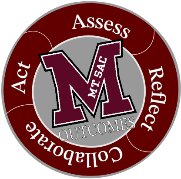 Outcomes CommitteeMinutesOctober 3, 2023	2:00 pm -3:30pm – ZoomXKelly Coreas, Co-ChairProfessor, Respiratory TherapyXChris Jackson, Co-ChairProfessor, KinesiologyChris Jackson, Co-ChairProfessor, KinesiologyXMichelle Sampat, Co-ChairAssociate Dean, ArtsMichelle Sampat, Co-ChairAssociate Dean, ArtsXAnnel Medina TagaraoEducational Research Assessment AnalystFawaz Al-MaloodAssociate Dean, BusinessXAida Cuenza-UvasDirector, AANAPISIAida Cuenza-UvasDirector, AANAPISIXJared BurtonProfessor, Library ScienceJared BurtonProfessor, Library ScienceXChristina CammayoProfessor, Nutrition & FoodXLandry ChaplotProfessor, Adult Basic EducationXMary Ann Gomez-AngelProfessor, Adult Basic EducationMary Ann Gomez-AngelProfessor, Adult Basic EducationXAmy NakamuraProfessor, DanceAmy NakamuraProfessor, DanceVacantAt-Large FacultyVacantAt-Large FacultyVacantAt-Large FacultyVacantAt-Large FacultyVacantAt-Large FacultyVacantAt-Large FacultyVacantAssociated StudentsTopicTopicUpdates/DiscussionUpdates/DiscussionUpdates/DiscussionUpdates/DiscussionOutcome/ActionOutcome/ActionOutcome/ActionWelcomeWelcomeKelly welcomed all to the meeting.Kelly welcomed all to the meeting.Kelly welcomed all to the meeting.Review of agendaReview of agendaTopic 5 was added to the agendaTopic 5 was added to the agendaTopic 5 was added to the agendaTopic 5 was added to the agendaTopic 5 was added to the agenda. All were ok with revision.Topic 5 was added to the agenda. All were ok with revision.Topic 5 was added to the agenda. All were ok with revision.Review of September 19, 2023 MinutesReview of September 19, 2023 MinutesNo updates/discussionNo updates/discussionNo updates/discussionNo updates/discussionMinutes were displayed, reviewed and approved by all.Minutes were displayed, reviewed and approved by all.Minutes were displayed, reviewed and approved by all.Assessment Essentials Chapter 2 DiscussionAssessment Essentials Chapter 2 DiscussionAnnel will lead discussionAnnel will lead discussionAnnel will lead discussionAnnel will lead discussionAnnel displayed a powerpoint presentation of Chapter 2 reading.  Summarized main points of how assessment should be used for the benefit of faculty and student success, not just used for accreditation.  Additional comments were shared by Michelle and Christina with similar thoughts.Annel displayed a powerpoint presentation of Chapter 2 reading.  Summarized main points of how assessment should be used for the benefit of faculty and student success, not just used for accreditation.  Additional comments were shared by Michelle and Christina with similar thoughts.Annel displayed a powerpoint presentation of Chapter 2 reading.  Summarized main points of how assessment should be used for the benefit of faculty and student success, not just used for accreditation.  Additional comments were shared by Michelle and Christina with similar thoughts.Adjunct Faculty Compensation Request Adjunct Faculty Compensation Request Learning Assistance Adjunct Faculty Learning Assistance Adjunct Faculty Learning Assistance Adjunct Faculty Learning Assistance Adjunct Faculty Request for Adjunct Faculty Compensation was reviewed and approved by allRequest for Adjunct Faculty Compensation was reviewed and approved by allRequest for Adjunct Faculty Compensation was reviewed and approved by allQualitative Review ProcessQualitative Review ProcessReview draft of updated Summary of Data and Use of Results pageDiscuss Course Outcome pageDiscuss Assessment Method pageReview draft of updated Summary of Data and Use of Results pageDiscuss Course Outcome pageDiscuss Assessment Method pageReview draft of updated Summary of Data and Use of Results pageDiscuss Course Outcome pageDiscuss Assessment Method pageReview draft of updated Summary of Data and Use of Results pageDiscuss Course Outcome pageDiscuss Assessment Method pageAdjustments reviewed on Summary of Data tab presented by Chris – everyone was on board with changes and Chris will send it forward to Krupa.Course Outcome page was displayed – would only be used to add or edit an existing outcome. Assessment cycle – is there a way to list a date that corresponds to the 1, 2, 4 year cycle to know exactly when it’s up? Have dates go into the future. Start/End date a bit confusing and doesn’t add to the assessment results. On the Nuventive site are the assessment cycle dates there connected to the outcomes page? What information do we want immediately available when we look at the outcomes page for a course? Assessment Method page was reviewed.  The “i” description needs to be updated. Assessment Method – what do we want to see there? A field would need to be added.Adjustments reviewed on Summary of Data tab presented by Chris – everyone was on board with changes and Chris will send it forward to Krupa.Course Outcome page was displayed – would only be used to add or edit an existing outcome. Assessment cycle – is there a way to list a date that corresponds to the 1, 2, 4 year cycle to know exactly when it’s up? Have dates go into the future. Start/End date a bit confusing and doesn’t add to the assessment results. On the Nuventive site are the assessment cycle dates there connected to the outcomes page? What information do we want immediately available when we look at the outcomes page for a course? Assessment Method page was reviewed.  The “i” description needs to be updated. Assessment Method – what do we want to see there? A field would need to be added.Adjustments reviewed on Summary of Data tab presented by Chris – everyone was on board with changes and Chris will send it forward to Krupa.Course Outcome page was displayed – would only be used to add or edit an existing outcome. Assessment cycle – is there a way to list a date that corresponds to the 1, 2, 4 year cycle to know exactly when it’s up? Have dates go into the future. Start/End date a bit confusing and doesn’t add to the assessment results. On the Nuventive site are the assessment cycle dates there connected to the outcomes page? What information do we want immediately available when we look at the outcomes page for a course? Assessment Method page was reviewed.  The “i” description needs to be updated. Assessment Method – what do we want to see there? A field would need to be added.ILOILOFocus on one ILO each academic yearFocus on one ILO each academic yearFocus on one ILO each academic yearFocus on one ILO each academic yearPostponed to 10/17Postponed to 10/17Postponed to 10/17President’s AwardPresident’s AwardPostponed to 10/17Postponed to 10/17Postponed to 10/1723-24 Goals23-24 Goals22-23 goals22-23 goals22-23 goals22-23 goalsPostponed to 10/17Postponed to 10/17Postponed to 10/17Thank You and HomeworkThank You and HomeworkRead Assessment Essentials by Banta & Palomba Chapter 3: Engaging Faculty and Students in AssessmentRead Assessment Essentials by Banta & Palomba Chapter 3: Engaging Faculty and Students in AssessmentRead Assessment Essentials by Banta & Palomba Chapter 3: Engaging Faculty and Students in AssessmentRead Assessment Essentials by Banta & Palomba Chapter 3: Engaging Faculty and Students in AssessmentDiscussion leader for Chapter 3: Chris JacksonDiscussion leader for Chapter 3: Chris JacksonDiscussion leader for Chapter 3: Chris JacksonParking Lot/Upcoming Topics:Canvas/ Nuventive IntegrationIEPT PRT I&E PlanWebsiteResources & TrainingParking Lot/Upcoming Topics:Canvas/ Nuventive IntegrationIEPT PRT I&E PlanWebsiteResources & TrainingFuture Meetings:October 17November 7November 21December 5Future Meetings:October 17November 7November 21December 5Future Meetings:October 17November 7November 21December 5Future Meetings:October 17November 7November 21December 5Important Dates:COACHes Friday SLO TalksScheduleRegistrationCOACHes SLO Symposium Jan 26-27, 20243rd IEPI PRT team visit Thursday, March 14, 2024 from 9 am to 1 pm onImportant Dates:COACHes Friday SLO TalksScheduleRegistrationCOACHes SLO Symposium Jan 26-27, 20243rd IEPI PRT team visit Thursday, March 14, 2024 from 9 am to 1 pm onImportant Dates:COACHes Friday SLO TalksScheduleRegistrationCOACHes SLO Symposium Jan 26-27, 20243rd IEPI PRT team visit Thursday, March 14, 2024 from 9 am to 1 pm onStanding Information:Outcomes WebsiteOutcomes Email Outcomes Help RequestZoom Office HoursMonday 1:00 pm – 2:00 pmTuesday 9:00 am – 10:00 amStanding Information:Outcomes WebsiteOutcomes Email Outcomes Help RequestZoom Office HoursMonday 1:00 pm – 2:00 pmTuesday 9:00 am – 10:00 am